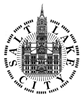 SALT LAKE CITY HUMAN RIGHTS COMMISSIONOnline WEBEX REGULAR MEETINGAGENDATuesday, March 2nd, 20215:30 pm to 7:30 pmWebEx Meeting link:https://saltlakecity.webex.com/meet/jessi.eaganMeeting number:146 278 3568United States Toll1-408-418-9388Access code (Attendee ID)146 278 3568 # (507257 #)CONDUCTED BY: Fatima DirieMembers of the Human Rights Commission:  Commissioner Jason Wessel, District 1Commissioner Esther Stowell, District 2Commissioner Ashley Cleveland, District 3Commissioner Ivis Garcia, District 4	Commissioner Nicole Salazar-Hall, District 5Commissioner Shannon Kelly, District 6Commissioner Shauna Doumbia, District 7Commissioner Luna Banuri, At-LargeCommissioner Wisam Khudhair, At-Large Mayor’s Office Staff in Attendance: David Litvack, Senior Policy AdvisorFatima Dirie, Policy Advisor for Immigrants and New AmericansSarah Benj, ADA CoordinatorJessi Eagan, Executive Assistant to the Director of Community Outreach and Senior Policy AdvisorJamie Stokes, Community Liaison D6Agenda ItemsMeeting Started 5:345:35-Opportunity Index – Ben Kolendar, Director of Economic Development Ordinance change- Change department name to Department of Economic OpportunityEconomic activities that cultivate local business the arts and tax base through administrating:Initiative that seek to improve city’s opportunity index scoreEconomic promotion, economic activation and branding activitiesAnalysis and recommendations pertaining to tax base revenue generationBusiness recruitment, retention and expansion activities including customer service for businesses, artists, entrepreneurs and develop navigating the cityForeign trade zoneEconomic development Loan FundThe Economic Opportunity Board, the business advisory board, the Art Design Board, the Salt Lake City Arts Council, and Sister Cities BoardProcesses for Creation of Business Improvement and Cultural districtsOverall ecosystem development initiatives6:04-DED Policy – Ben Kolendar-Index score- 23rd as whole, Salt Lake County C+, Economy score high, but as county other categories are low-Need to improve on how this score reflects certain communities6:36-Equity on COVID-19 Vaccine Clinics – Sarah Benj, ADA Coordinator -Disruption of vaccine to reach communities from refugees, low income senior housing, Pacific Islander, Muslims, African American, Asians, Latina communities that haven’t received vaccines6:55-HRC February 2021 Minutes   	-Approved6:55-Human Rights Commission Meetings for 2021Organize half day or full day to discuss 2021-2022- Propose in dedicating next meeting to:	What does empowerment look like in HRC?	How to make Commissioner feel valued?	HRC GOALS	Go over current ordinance review discussionTuesday, January 05, 2021Tuesday, February 02, 2021Tuesday, March 02, 2021Tuesday, April 06, 2021Tuesday, May 04, 2021Tuesday, June 01, 2021Tuesday, July 06, 2021Tuesday, August 03, 2021Tuesday, September 07, 2021Tuesday, October 05, 2021Tuesday, November 02, 2021 Tuesday, December 07, 2021Friday, December 10, 2021https://www.un.org/en/observances/human-rights-day